    Zone 8 Exhibition Form (2019)      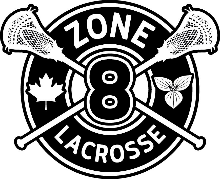 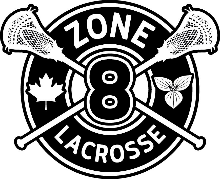 All organizers of minor box zone exhibition games are required to follow the Ontario Lacrosse Association’s constitutional regulations related to games played inside of their zone’s regular schedule. These regulations apply to all zone games, including exhibition games, interlock games, Fun Days and any other non-scheduled matches.MR6.01Teams in the Corporation shall not be allowed to play matches with teams or players who have been suspended or expelled from the Corporation during the period of such suspension or expulsion. Clubs doing so knowingly shall be suspended automatically, subject to ruling by the Board of Directors.MR6.02All teams intending to take part in non-zone games must submit completed OLA Non-Zone Game Form to both Zone Directors at least one week prior to scheduled game for authorization. All participants, players, bench personnel and game officials, must be in good standing. Game sheets for the games must be forwarded by the home club to the appropriate Zone designate within 48 hours. Any discipline matters resulting from the game will be dealt with under the direction of the home team’s Zone Director.MR6.03A player shall not play in an exhibition game or tournament unless as a member of the association with which he/she is signed.
Questions related to the regulations of zone exhibition games, or other specific circumstances 
should be directed to Zone 8 Director Steve Kelly (zone.8@hotmail.com).
Zone 8 Exhibition Game Form (2019)Match Details:Game Date and Time: 
						Game Location: 	
						(Arena Name + Town)Referee Assignor: 
						(Host Club RIC’s Name)Host Team Manager’s Name: 
						 Zone 8 Director Approval: 
Date of Approval:                                                        Game #
Instructions for submission:Forward a completed copy of this form to the Zone 8 Director for approval at least one week prior to the scheduled game date.Host teams are required to schedule floor time, referees and time-keepers. The Host Association is responsible for ensuring that all guidelines are followed. Instructions for post-game:Game Misconducts, Gross Misconducts and Match Penalties incurred in Zone exhibition Games will be subject to discipline hearings as determined by the Zone 8 Director.Zone 8 CentreClub PresidentEmail ArthurBrent McDougalldoogy1974@gmail.comBrantfordOwen FreemanBrantford.minorlacrosse@yahoo.comCambridgeJason Whissellcmlapresident18@gmail.comCentre WellingtonRodney Goldsrsgolds@hotmail.comGuelphTricia Chiltont_chilton@rogers.comKitchenerKevin Schmittkwmlapresident@gmail.comMiltonJosh Murraypresident@milton-mavericks.caNorth PerthDiane Mathesonddmatheson5@gmail.comOwen SoundTroy Bonterretroybonterre@gmail.comWest GreyAdam Crolladamrcroll@gmail.comHost TeamHost ZoneHost ZoneHost Team NumberDivision of PlayDivision of PlayVisiting TeamVisiting Team ZoneVisiting Team ZoneVisiting Team NumberDate